المندوبية الجهوية للتربية بتوزرالمدرسة الابتدائية مصطفى خريف نفطةالمعلمة: رفيقة الضيف سنة اولى أ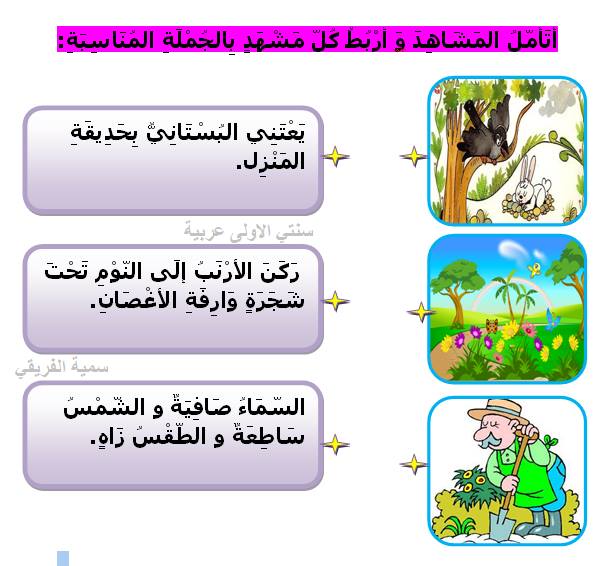 